El joven de hoy entre la diversión y el compromiso transformador.2 commentsBy lab05 Posted on 17 Jul 2010 at 2:43am“Hay que buscar espacios donde los jóvenes puedan comprometerse para realizar transformaciones pequeñas porque hoy los jóvenes tienen un gran deseo de realizar cambios radicales”. En una noche fría me dirijo a la “casa del joven” donde el P. Francisco Dubert sacerdote diocesano es asesor histórico de la JEC (Juventud Estudiantil Católica), MUC (Movimiento Universitario Católico) y de la Pastoral Juvenil. Lo encuentro en una reunión con universitarios preparando el programa televisivo “Paso a la Juventud” que tiene una amplia audiencia en el mundo universitario. En la entrevista con un café en la mano, recuerda que casi toda su vida lo ha dedicado a los jóvenes, reconoce que ha tenido cambios en su manera de acompañar los procesos de formación: “primero trabajaba en aquel tiempo (los años 80) pensando en el grupo, potencializando el grupo de jóvenes, grupos a los que se les impartía formación pero mas cerrados y separados del mundo. Luego vino otro proceso de politización cuando se hablaba en Bolivia y en América Latina de cambios radicales de la sociedad, hubo que acompañar a los jóvenes que querían un cambio y ahí descubrir su fe, pese a que en ese tiempo, existía mucha resistencia a lo cristiano pero siempre se encontró espacios para esta vivencia. Ahora estamos mas en lo que diríamos la postmodernidad, los jóvenes perdieron prácticamente toda la visión de cambio, hablo de la mayoría, nada mas están preocupados de lo inmediato no hay perspectiva de cambio sino de gozar de la vida”.Paco como le llaman los jóvenes, caracteriza a los jóvenes de hoy, desde su cercanía y trabajo con ellos: “Son jóvenes que viven el presente, ya no aceptan aquellos grandes proyectos sociales, ya no les preocupa realmente una cambio global de lo sociedad, lo que les preocupa es lo inmediato, pasarla bien por esto hay que buscar hoy, pequeños proyectos, pequeñas cosas que los jóvenes puedan hacer, para que ahí, descubran una militancia, una entrega y desde el punto de vista cristiano, un seguimiento a Jesús. Hay que buscar espacios donde los jóvenes puedan comprometerse para realizar transformaciones pequeñas porque también hoy los jóvenes tienen un gran deseo de realizar cambios radicales”.Padre Paco usted nos habla que los jóvenes de colegio, de la universidad se pueden ilusionar y comprometer con una causa si se les presenta una propuesta, ¿desde su experiencia el mensaje de Jesús puede hoy fascinar a los jóvenes? En este sentido hay que partir de un enfoque teológico nuevo, que situé a Jesús en la sociedad de ese entonces, como Jesús realmente vivía la angustia del límite, angustia del pecado, la angustia del hombre sin ilusiones, y como Jesús se entrega al proyecto del Padre que se concretiza en compromisos que Jesús asume frente al enfermo, frente a la explotación de los fariseos, frente al aprovechamiento de los saduceos, Jesús presenta un proyecto liberador en cada momento, toda la vida de Jesús es una gran liberación, entonces hay que mirar hoy las grandes injusticias que se viven en el mundo, donde los hombres han perdido la ilusión y compararla con la vida de Jesús para tomar posiciones de compromiso y entrega de los jóvenes, y creo que se puede redescubrir a Jesús pero a partir de una realidad que exige cambios.Usted ha insistido y ha trabajado siempre con lo que es la Revisión de Hechos de Vida (RHV) ¿hoy este método es valido para lograr que los jóvenes se comprometan para transformar pequeñas realidades y seguir a Jesús? “Yo siempre estuve apasionado por el método de la RHV, para formar a la gente, estoy exagerando un poco pero creo que no hay otro método, hay que llevar a las personas, a los jóvenes a ver su realidad, a meterse en su realidad, vivir el mundo con todas las injusticias y contradicciones que tiene y descubrir que este mundo no es querido por Dios, para adquirirse a Jesucristo y a su proyecto que no lleva solamente a un juicio de este mundo sino a irnos comprometiendo para realizar cambios que están a nuestro alcance. Es un método fundamental porque forma personas comprometidas, gente que descubre a Jesús y que quiere vivir la misma experiencia de Jesús, naturalmente esto requiere otras formaciones suplementarias que ayuden a superar lagunas que quedan. Entonces la labor fundamental es llevar al joven que vea su vida, se vea así mismo, se encuentre con la realidad, la juzgue con los criterios del Evangelio y se entregue a un compromiso. Es un método que difícilmente puede pasar de moda porque integra la realidad de la persona humana y el Evangelio”.El Padre Paco que fue perseguido en los tiempos de la dictadura militar, por su trabajo concientizador y evangelizador sigue con la misma ilusión de ayudar a que los jóvenes piensen y reflexionen y se comprometan como seguidores de Jesús para hacer de este mundo un poco mejor. Una de las actividades más conocidas, que organiza junto a los universitarios es la misa cuaresmal, se hace un trabajo intenso para reunir a más de 5000 universitarios. Al preguntarle cual es la clave para lograr reunir a tantos jóvenes que vienen de la universidad del estado y crear un clima de reflexión y de cuestionamiento afirma: “Cuando se hace una actividad masiva la idea es meter a otros jóvenes, es ir comprometiendo a los universitario, para que participen activamente del trabajo, es presentar la vida de Jesús como ejemplo a seguir. Se parte de un pequeño movimiento y se va haciendo cada vez mas grande porque otros universitarios aunque no pertenezcan a un grupo también trabajan realizando encuestas, realizando teatros en la universidad con temas que preocupan a los jóvenes. En todo el proceso se parte de la vida, se juzgan hechos concretos, y se insiste en un compromiso transformador como discípulos de Jesús”. Marco Abascal/Grupo 5/Bolivia/Entrevista.Read also Formación de futuroLa Cultura Alternativa un valor para XelaEL CAMINAR DE LA IGLESIA DE EL QUICHÉENTREVISTA A OSMEL RODRIGUEZ UN CAMARERO INTELECTUALEntrevista con el P. Jorge Serrano, S.J., Coordinador de la Oficina de Desarrollo (OD) de la CpalPost To:Digg Facebook Yahoo! Buzz Email PREVIOUSJuventud y culturaNEXTCultura y Educación en AguacatánAdvertisement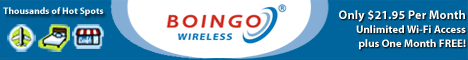 2 CommentsYair Santizo said on July 21, 2010 at 2:28 am 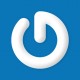 Plantear el cambio en tiempos como en el que estamos viviendo es todo un desafío. Encontrar métodos válidos y operativizables para transformar el estilo de vida de un joven será de gran ayuda para otros que desean también ese cambio radical en aras de su felicidad y de encontrar el sentido de su vida.torpedo grratis said on December 16, 2010 at 11:54 pm hmm.. Very thorough post. I have found myself directed here before from aol search and undoubtedly will find myself here again. I just thought I’d take a minute out of my day to express. As a website owner myself I know that is is nice to get some feedback on your works sometimes. Anyway, I’m sure I’ll endLeave a ReplyClick here to cancel reply. Principio del formularioName (required)Mail (will not be published) (required)WebsiteFinal del formulario